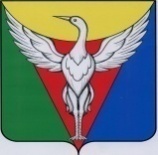 СОВЕТ ДЕПУТАТОВКАРАКУЛЬСКОГО СЕЛЬСКОГО ПОСЕЛЕНИЯ ОКТЯБРЬСКОГО МУНИЦИПАЛЬНОГО РАЙОНАЧЕЛЯБИНСКОЙ ОБЛАСТИР Е Ш Е Н И Е__________________________________________________________________от  18.01.2021 г.   №  29                                                                 с. КаракульскоеО внесении изменений в Решение Совета депутатовКаракульского сельского поселенияОт 13 от 12.10.2020г.Совет депутатов Каракульского сельского поселенияРЕШАЕТ:Внести изменения в Решение Совета депутатов Каракульского сельского поселения № 13 от 12.10.2020г. «О назначении членов конкурсной комиссии»Вывести из состава конкурсной комиссии Недень Татьяну Александровну – депутата Каракульского сельского поселенияВвести в состав конкурсной комиссии Зуй Геннадия Владимировича – депутата Каракульского сельского поселенияПредседатель Совета депутатов Каракульского сельского поселения                                  Г.А.Рукавишникова           